Бык-производитель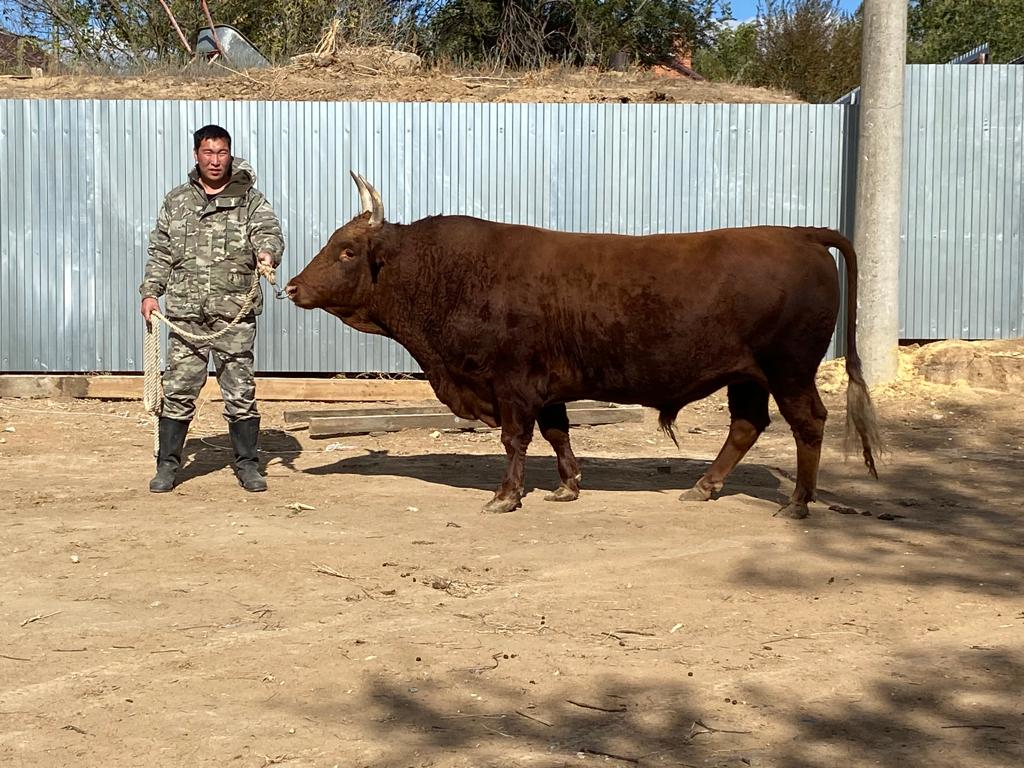 Бык-производитель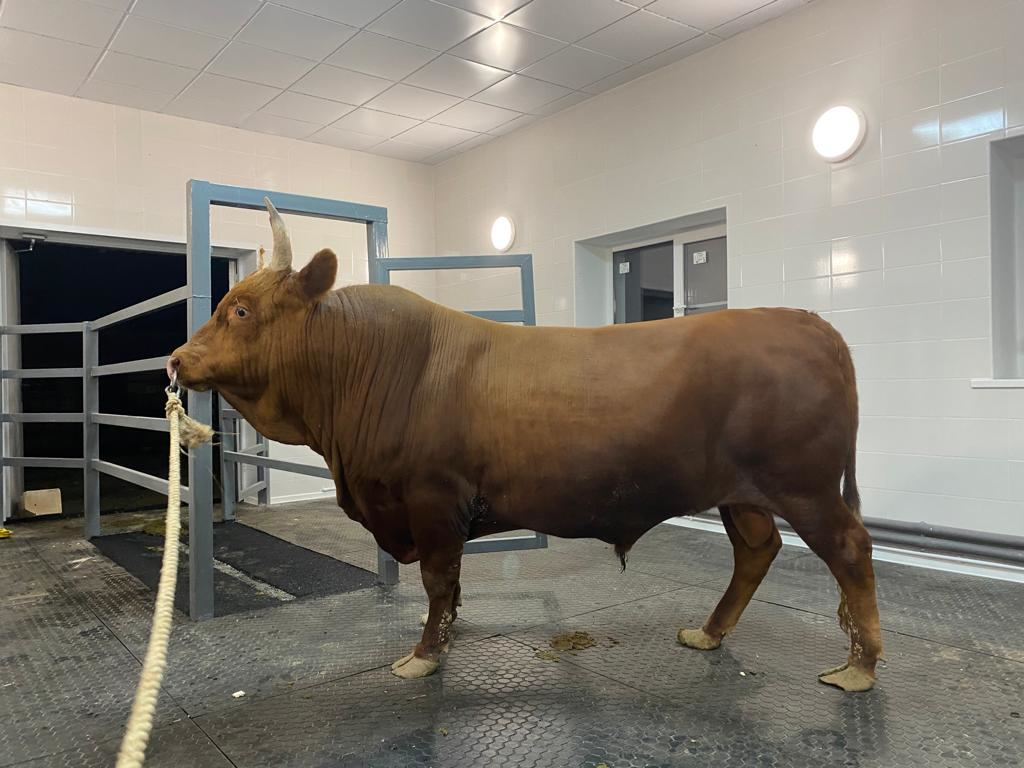 Бык-производитель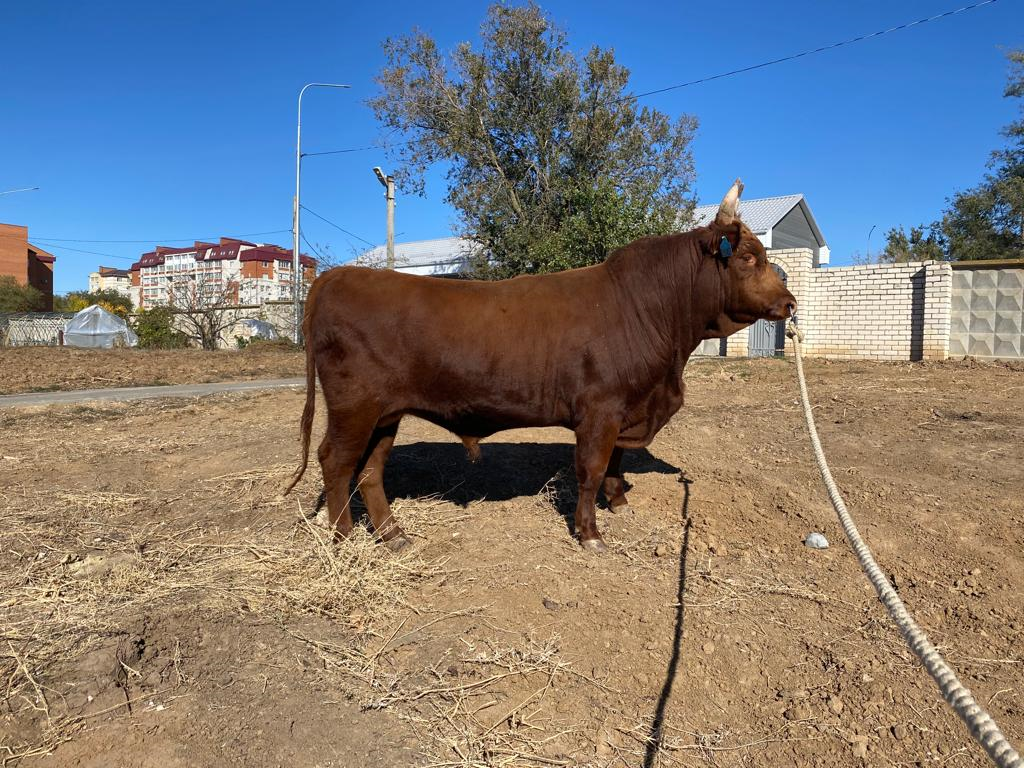 Бык-производитель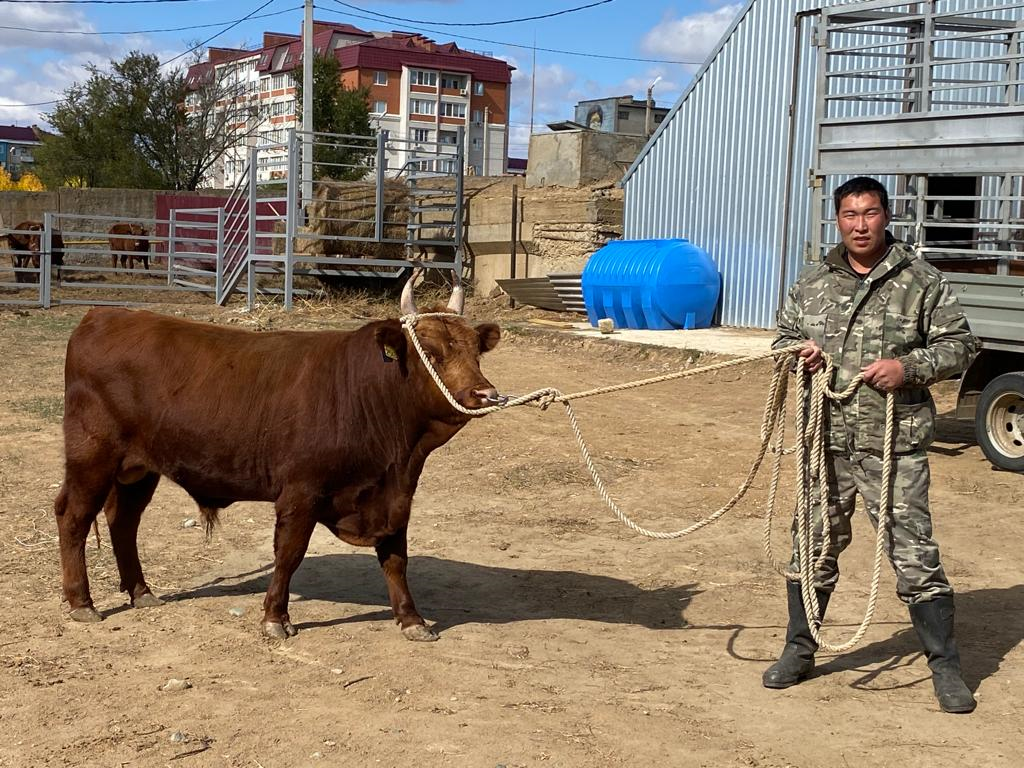 КличкаУраланИнд. №19074ПородаКалмыцкаяВозраст3Живая масса820КлассЭлита-рекордКличкаДжангрИнд. №0007ПородаКалмыцкаяВозраст3Живая масса760КлассЭлита-рекордКличкаНомгнИнд. №2583ПородаКалмыцкаяВозраст1 год 8 мес. Живая масса570КлассЭлита-рекордКличкаЗалуИнд. №2595ПородаКалмыцкаяВозраст1 год 8 мес. Живая масса578КлассЭлита-рекорд